Meeting Notice and AgendaTown Board of TrusteesRegular MeetingSeptember 13, 2022 – 6:00 pmMounds Community Building15 W 14th Street, Mounds OK 740471.	Call to Order						Time: _____________2.	Roll Call	Culbert _____      Veale _____     Jackson _____     Long _____     Dossey _____3.	Consent Agenda (A-K)All matters listed under “Consent” are considered by the Town Board to be routine and will be enacted by one motion.  Any Trustee, however, can remove an item from the Consent Agenda by request.	A.	Approval of the Minutes for the August 9, 2022, Regular Board Meeting, Special 			Meeting September 5, 2022	B.	Approval of the Library report	C.	Approval of the Police report	D.	Approval of the Fire report	E.	Approval of the Financial report	F.	Approval of the Budget report	G.	Approval of the Court report	I.	Approval of Purchase Orders for Streets & Alleys and Parks Departments	J.	Building Inspector Report	K.	Mayor’s ReportL.         Approval of the Purchase Orders for General Government, Fire Department, and Court FundMotion: _________________________		Second: _________________________Culbert _____      Veale _____     Jackson _____     Long _____     Dossey _____4. Barbara’s ResignationDiscuss, consider, and take possible action on Barbara’s resignationMotion: _________________________		Second: _________________________Culbert _____      Veale _____     Jackson _____     Long _____     Dossey _____5. REAP GrantDiscuss, consider, and take possible action on selecting project(s) for the INCOG REAP grant(s)Motion: _________________________		Second: _________________________Culbert _____      Veale _____     Jackson _____     Long _____     Dossey _____6. Resolution 20220913Discuss, consider, and take possible action on Resolution 20220913, authorizing application for the INCOG REAP GrantMotion: _________________________		Second: _________________________Culbert _____      Veale _____     Jackson _____     Long _____     Dossey _____7. 2021-2022 Budget amendmentsDiscuss, consider, and take possible action on 2021-2022 budget amendmentsMotion: _________________________		Second: _________________________Culbert _____      Veale _____     Jackson _____     Long _____     Dossey _____8. June 30, 2022, FinancialsDiscuss, consider, and take possible action on June 30, 2022, financialsMotion: _________________________		Second: _________________________Culbert _____      Veale _____     Jackson _____     Long _____     Dossey _____9. Main Street Trick or TreatDiscuss, consider, and take possible action on Main Street Trick or TreatMotion: _________________________		Second: _________________________Culbert _____      Veale _____     Jackson _____     Long _____     Dossey _____10. CurfewDiscuss, consider, and take possible action on a curfewMotion: _________________________		Second: _________________________Culbert _____      Veale _____     Jackson _____     Long _____     Dossey _____11. AdjournmentThis Agenda was filed in the office of the Town Clerk and posted at 6 PM on September 12, 2022, at the Mounds Municipal Building located at 1319 Commercial Avenue, Mounds, OK 74047 and the Mounds Community Building located at 15 W 14th Street in Mounds, OK 74047, by Town Clerk Kristin Haddock.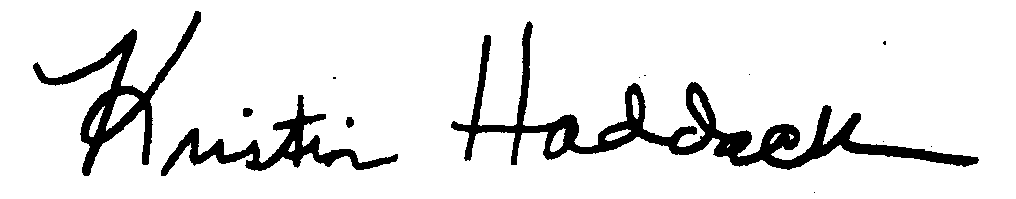 Kristin Haddock, Town Clerk